Условия получения пособия по безработице через портал "Работа в России"Кто может получить пособие по безработице?В соответствии с законом Российской Федерации о занятости населения пособие по безработице может получить гражданин, потерявший работу или не имеющий работы, обратившийся в службу занятости населения и поставленный на учет как безработный. Вы не можете получить пособие по безработице, если вы:моложе 16 лет;получаете пенсию по старости или за выслугу лет;находитесь в местах лишения свободы или на исправительных работах;работаете по трудовым договорам;выполняете оплачиваемую работу или реализуете продукцию по договорам;являетесь индивидуальным предпринимателем, нотариусом, адвокатом или самозанятым;проходите военную, альтернативную гражданскую службу или службу в иных органах;обучаетесь по очной форме обучения;заняты в подсобных промыслах, являетесь членом крестьянско-фермерских хозяйств, производственных кооперативов, артелей;являетесь учредителем (участником) коммерческих организаций.Как встать на учет в качестве безработного?В соответствии с законом Российской Федерации о занятости населения признание граждан безработными и назначение им пособия по безработице осуществляется центром занятости населения по месту постоянной регистрации гражданина. При этом вам не нужно лично посещать центр занятости, в том числе если вы не проживаете по месту постоянной регистрации, Вы можете подать заявление дистанционно через портал «Работа в России» круглосуточно в режиме онлайн.Инструкция по оформлению государственной услуги содействия гражданам в поиске подходящей работы на портале «РАБОТА В РОССИИ» Обратите внимание, у Вас должна быть подтвержденная учетная запись «Госуслуги» (ЕСИА). Подробнее о получении подтвержденной учетной записи можно ознакомиться на сайте Госуслуги.Шаг 1Войдите на портал «Работа в России» с использованием подтвержденной учетной записи Госуслуги (ЕСИА).Нажмите на своё ФИО в правом верхнем углу, в открывшемся меню нажмите на пункт «Оформление пособия по безработице».На открывшейся странице нажмите «Заявление о предоставлении гражданину государственной услуги по содействию в поиске подходящей работы».В открывшейся форме заявления проверьте сведения, переданные из Вашей учетной записи Госуслуги на портал «Работа в России». Если обнаружите некорректную информацию, исправьте сведения на портале Госуслуги в Вашем Личном кабинете. Убедитесь, что сведения на портале Госуслуги представлены правильно, и начните заново заполнять форму заявления на портале «Работа в России».Заполните доступные к изменению поля. Важно:В блоке «Резюме» прикрепите уже существующее резюме из списка. Если Вы не создавали резюме на портале «Работа в России», то нажмите кнопку «Создать резюме». Страница создания резюме откроется в новой вкладке. Заполните резюме и нажмите кнопку «Сохранить». Вернитесь на страницу заявления и выберите только что созданное резюме из списка.В блоке «Место жительства» должно быть указано место регистрации таким же образом, как оно указано в Вашем паспорте.В блоке «Место оказания услуги» выберите «Регион», в котором Вы хотите получить услугу, а также Службу занятости населения. Помните, в дальнейшем Вам придется обратиться лично в ту Службу занятости населения, которую Вы выберете. Убедитесь, что Вам будет удобно до нее добираться.Признание безработным возможно только по адресу регистрации, указанному в Вашем паспорте. При подаче заявления в Службу занятости не по адресу регистрации Вы будете поставлены на учет в качестве ищущего работу без признания безработным.Нажмите кнопку «Отправить заявление».Обратите внимание, обработка Вашего заявления займет какое-то время. Вы можете узнать статус Вашего заявления на портале «Работа в России». Как это сделать – описано в Шаге 2.Шаг 2Войдите на портал «Работа в России» с использованием подтвержденной учетной записи Госуслуги (ЕСИА).Если статус заявления изменился, то рядом с иконкой отобразится восклицательный знак красного цвета.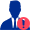 Нажмите на своё ФИО в правом верхнем углу, в открывшемся меню нажмите на пункт «Оформление пособия по безработице».На открывшейся странице Вы сможете ознакомиться с текущим статусом Вашего заявления.Пояснение по статусамСтатусЗначениеЗарегистрированоВы поставлены на учет в качестве ищущего работу Центром занятости населения.ОбрабатываетсяЦентр занятости населения взял в работу Ваше заявление и постарается подобрать Вам подходящие вакансии. В случае получения вакансий от Центра занятости населения Вам необходимо связаться с указанными в вакансиях работодателями и договориться о собеседовании.Дозаполнение/редактирование сведенийЦентр занятости населения просит Вас обновить сведения, указанные Вами в заявлении. Вам необходимо открыть карточку заявления и внести недостающие сведения в поля, либо внести изменения, если при заполнении Вами были указаны по ошибке неправильные сведения. После внесения изменений нажмите кнопку "Отправить заявление".Запрос сведенийПортал «Работа в России» направил в Пенсионный фонд Российской Федерации запрос на получение сведений о Вашей трудовой деятельности.Сведений недостаточноОтсутствие информации о Вашем увольнении, переданной работодателем, в Пенсионном фонде Российской Федерации не позволит поставить Вас на учет в качестве безработного и получить пособие.
Вы можете попросить Вашего работодателя внести сведения о Вашем увольнении в Пенсионный фонд Российской Федерации. В случае отказа Вы можете обратиться в Государственную инспекцию труда.Предложены вакансииЦентр занятости населения подобрал Вам вакансии и отправил Ваше резюме работодателю. Взаимодействие с работодателем по проведению собеседования Вы можете отслеживать в своем личном кабинете в разделе «Отклики и приглашения».Назначено пособиеЦентр занятости населения решил признать Вас безработным. Пособие будет рассчитано в соответствии с полученными сведениями и направлено Вам для получения выбранным в заявлении способом.Отказано в пособииЦентр занятости населения отказал в признании Вас безработным.ТрудоустроенПредоставление услуги завершено.Заявление отозваноОказание государственной услуги по содействию в поиске подходящей работы прекращено по Вашей инициативе.